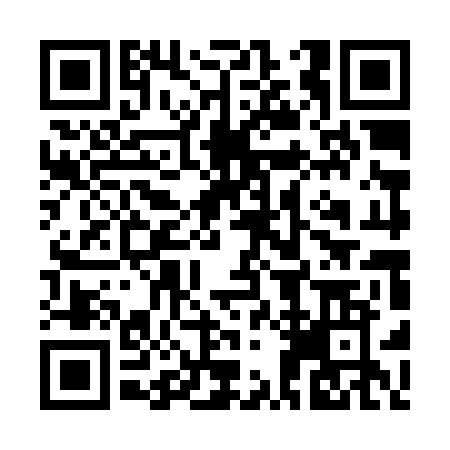 Prayer times for Abdul Qadir Sanjrani, PakistanWed 1 May 2024 - Fri 31 May 2024High Latitude Method: Angle Based RulePrayer Calculation Method: University of Islamic SciencesAsar Calculation Method: ShafiPrayer times provided by https://www.salahtimes.comDateDayFajrSunriseDhuhrAsrMaghribIsha1Wed4:255:4812:223:536:578:202Thu4:245:4712:223:526:588:213Fri4:235:4612:223:526:588:224Sat4:225:4612:223:526:598:225Sun4:215:4512:223:526:598:236Mon4:205:4412:223:527:008:247Tue4:205:4412:223:517:008:258Wed4:195:4312:223:517:018:259Thu4:185:4212:223:517:018:2610Fri4:175:4212:223:517:028:2711Sat4:165:4112:223:517:038:2812Sun4:155:4112:223:517:038:2813Mon4:155:4012:223:507:048:2914Tue4:145:3912:223:507:048:3015Wed4:135:3912:223:507:058:3116Thu4:125:3812:223:507:058:3117Fri4:125:3812:223:507:068:3218Sat4:115:3712:223:507:068:3319Sun4:105:3712:223:507:078:3420Mon4:105:3712:223:507:078:3421Tue4:095:3612:223:507:088:3522Wed4:085:3612:223:507:088:3623Thu4:085:3512:223:507:098:3724Fri4:075:3512:223:497:098:3725Sat4:075:3512:223:497:108:3826Sun4:065:3412:223:497:118:3927Mon4:065:3412:223:497:118:3928Tue4:055:3412:233:497:128:4029Wed4:055:3412:233:497:128:4130Thu4:055:3312:233:497:128:4131Fri4:045:3312:233:497:138:42